Информационное сообщение	Администрация Кемеровского муниципального округа в соответствии со ст. 39.42 Земельного кодекса Российской Федерации извещает                             о рассмотрении ходатайства ООО «Кузбасская энергосетевая компания» филиал «Энергосеть г. Топки» о возможном установлении публичного сервитута с целью размещения (эксплуатации): КТП №1 СНТ «Весна» 160 кВа, в отношении земель, государственная собственность на которые не разграничена, в границах кадастрового квартала 42:04:0324007 площадью           17 кв.м, согласно приложенной схеме.	Заинтересованные лица, а также правообладатели земельных участков, если их права не зарегистрированы в Едином государственном реестре недвижимости, могут ознакомиться с поступившим ходатайством об установлении публичного сервитута и прилагаемым к нему описанием местоположения границ публичного сервитута, а также подать заявление об учете прав на земельный участок в течение 15 дней со дня опубликования настоящего извещения и его размещения на официальном сайте администрации Кемеровского муниципального округа www.akmrko.ru и на информационном щите администрации Кемеровского муниципального округа.Прием заявлений, а также ознакомление с поступившим ходатайством об установлении публичного сервитута и прилагаемым к нему описанием местоположения границ публичного сервитута осуществляется до 17:30 17.05.2024 по адресу: г. Кемерово, пр. Ленина, 5, каб. 31.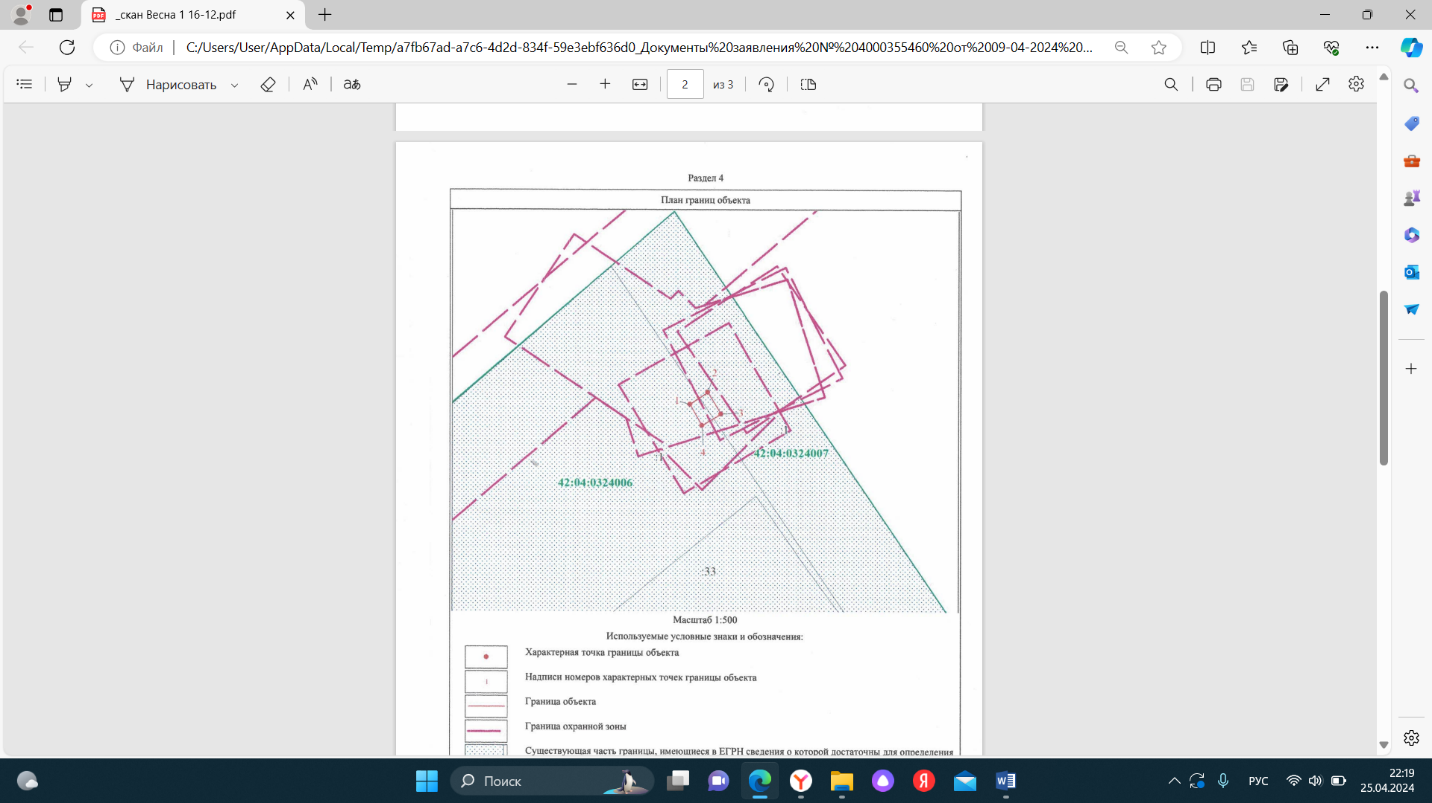 